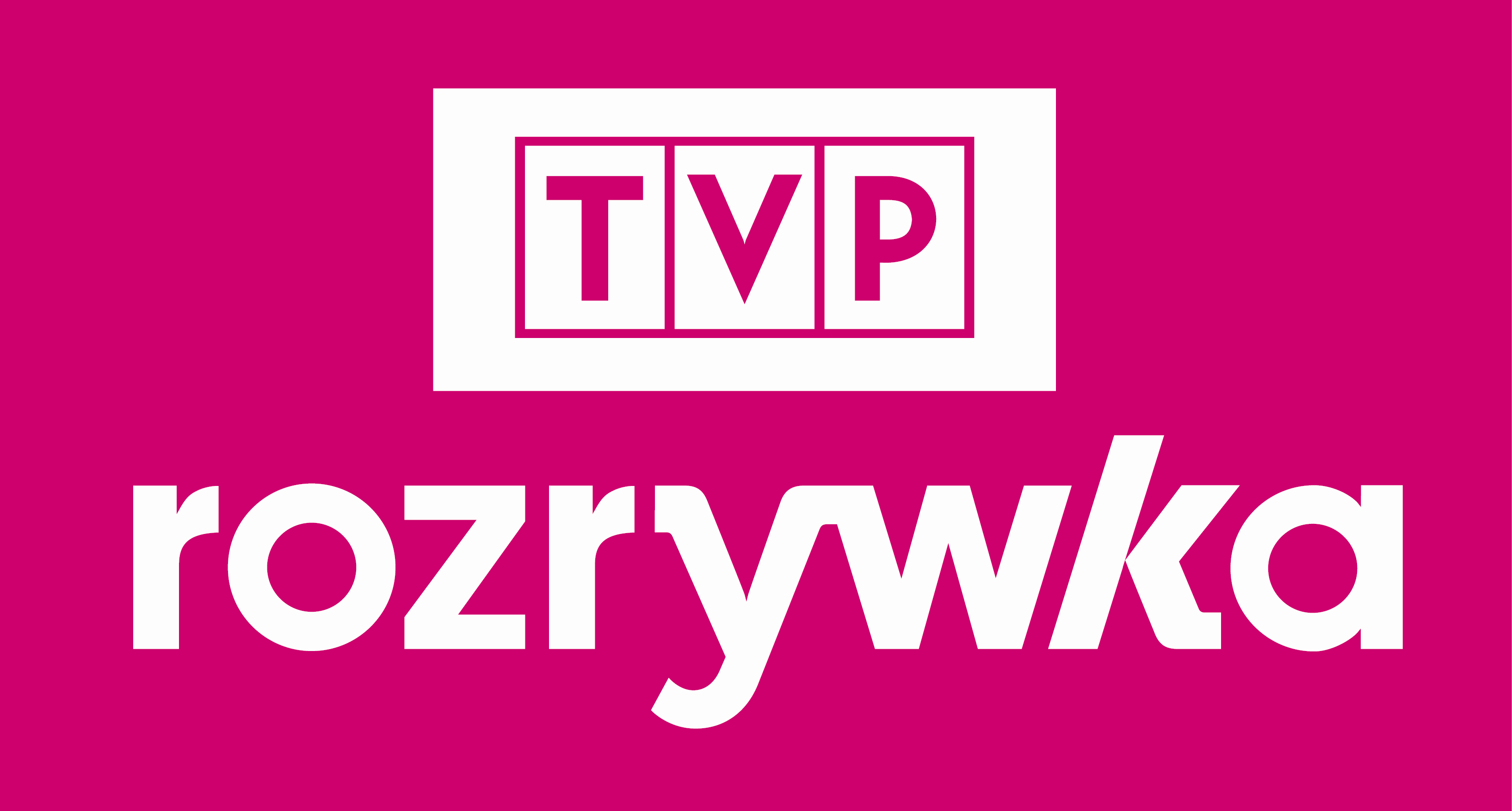 Jesień 2017 w TVP RozrywkaTVP Rozrywka jesienią zaprosi na premierowe odsłony cyklu kabaretowego – „Kierunek kabaret”, na spotkania z polskimi gwiazdami oraz sporą dawkę humoru. Tradycyjnie na antenie nie zabraknie bieżących powtórek hitowych cykli: „The Voice of Poland”, „Bake Off – Ale Ciacho!”, „Pierwszej randki”, „Sondy 2” czy kultowego „Koła fortuny”.NOWOŚCI TVPGWIAZDY, GWIAZDKI, GWIAZDECZKI. Melodie sprzed latOd 6 września, środa, godz. 23:45Program według scenariuszy i reżyserii Jacka Wenzla w latach 1976-1981 i 1983 do roku 1988. Program przedstawia, będących w tym czasie na topie, polskich wykonawców m.in. Annę Jantar, Krzysztofa Krawczyka, Skaldów, Homo Homini, grupę VOX, Andrzeja i Elizę, Pro Kontrę, Johna Portera, Lady Pank, Elitę, Urszulę Sipińską, Zdzisławę Sośnicką, Lombard, Gang Marcela i Hannę Banaszak. W każdym programie przypomnimy sylwetkę i osiągnięcia wykonawcy. Występ gwiazdy uzupełniony będzie o informacje o jej przebojach, autorach tekstów, muzyki, nagrodach Roku oraz estradowych, a także nagrania i występy.KIERUNEK KABARET Od 7 września, czwartek, godz. 22:15Premierowe odcinki kontynuowanego cyklu. Program, w którym prowadzący – Karolina Pańczyk i Grzegorz Dolniak – rozmawiają o różnych aspektach kabaretu. W każdym odcinku pojawiają się najlepsze i najciekawsze skecze, komentowane pod kątem poruszanego przewodniego tematu. GWIAZDOZBIÓR TVP ROZRYWKAOd 3 września, niedziela, godz. 9:15, 11:45, 15:55, 17:25Premierowe odcinki kontynuowanego cyklu. W każdą niedzielę widzowie będą mogli zobaczyć specjalnie przygotowane programy, których bohaterami będą najbardziej znani kompozytorzy, autorzy piosenek, piosenkarze, aktorzy, kabareciarze. Jesienią na antenie pojawią się takie gwiazdy jak: Krzysztof Jaryczewski, Sławomir Łosowski, Andrzej Strzelecki czy Jerzy Skrzypczyk.TAKA TO ROBOTA Od 6 września, środa, godz. 22:15Tym razem z kabaretem o robocie. Przypomnimy najlepsze skecze, których bohaterami byli ludzie pracy: złote rączki, hydraulicy czy restauratorzy… i taka to robota. 